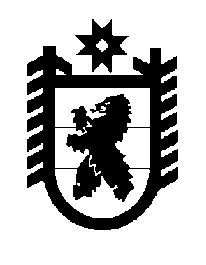 Российская Федерация Республика Карелия    ПРАВИТЕЛЬСТВО РЕСПУБЛИКИ КАРЕЛИЯПОСТАНОВЛЕНИЕ                                         от  25 марта 2019 года № 124-Пг. Петрозаводск О внесении изменений в постановление Правительства 
Республики Карелия от 11 апреля 2017 года № 120-ППравительство Республики Карелия п о с т а н о в л я е т:Внести в Порядок предоставления из бюджета Республики Карелия субсидий на реализацию мероприятий по содействию достижению целевых показателей региональных программ развития агропромышленного                комплекса – поддержку начинающих фермеров, в том числе источником финансового обеспечения которых являются средства федерального бюджета, юридическим лицам (за исключением субсидий государственным (муниципальным) учреждениям), индивидуальным предпринимателям, а также физическим лицам – производителям товаров, работ, услуг, утвержденный постановлением Правительства Республики Карелия от 11 апреля 2017 года                   № 120-П «Об утверждении Порядка предоставления из бюджета Республики Карелия субсидий на реализацию мероприятий по содействию достижению целевых показателей региональных программ развития агропромышленного           комплекса – поддержку начинающих фермеров, в том числе источником финансового обеспечения которых являются средства федерального бюджета, юридическим лицам (за исключением субсидий государственным (муниципальным) учреждениям), индивидуальным предпринимателям, а также физическим лицам – производителям товаров, работ, услуг» (Собрание законодательства Республики Карелия, 2017, № 4, ст. 682; № 6, ст. 1108; № 12, 
ст. 2445; 2018, № 2, ст. 295; № 4, ст. 769; Официальный интернет-портал правовой информации (www.pravo.gov.ru), 20 февраля 2019 года, № 1000201902200013), следующие изменения:1) в пункте 4:в подпункте 1 слова «направления (подпрограммы) «Устойчивое развитие сельских территорий», «на 2013 – 2020 годы» исключить;в подпункте 2 слова «со дня регистрации такого хозяйства на территории, указанной в подпункте 1 настоящего пункта» заменить словами «с даты его регистрации»;подпункт 3 изложить в следующей редакции:«3) осуществление начинающим фермером на территории Республики Карелия следующих видов деятельности:разведения крупного рогатого скота мясного или молочного направлений;иных видов деятельности (за исключением свиноводства);»;2) абзац второй пункта 6 изложить в следующей редакции:«начинающий фермер не должен являться учредителем (участником) коммерческой организации, за исключением крестьянского (фермерского) хозяйства, главой которого он является;»;3) в пункте 7 слова «на 2013 – 2020 годы» исключить;4) пункт 8 изложить в следующей редакции:«8. Субсидия предоставляется на:приобретение земельных участков из земель сельскохозяйственного назначения;разработку проектной документации для строительства (реконструкции) производственных и складских зданий, помещений, предназначенных для производства, хранения и переработки сельскохозяйственной продукции;приобретение, строительство, ремонт и переустройство производственных и складских зданий, помещений, пристроек, инженерных сетей, заграждений и сооружений, необходимых для производства, хранения и переработки сельскохозяйственной продукции, а также их регистрацию;подключение производственных и складских зданий, помещений, пристроек и сооружений, необходимых для производства, хранения и переработки сельскохозяйственной продукции, к инженерным сетям – электрическим, водо-, газо- и теплопроводным сетям;приобретение сельскохозяйственных животных;приобретение сельскохозяйственной техники и инвентаря, грузового автомобильного транспорта, оборудования для производства и переработки сельскохозяйственной продукции, срок эксплуатации которых не превышает 
3 лет;приобретение посадочного материала для закладки многолетних насаждений, включая виноградники.Транспортные средства, приобретенные за счет средств субсидии, подлежат регистрации на территории Республики Карелия.Имущество, приобретенное за счет средств субсидии, не подлежит продаже, дарению, передаче в аренду, в пользование другим лицам, обмену или взносу в виде пая, вклада или отчуждению иным образом в соответствии с законодательством Российской Федерации в течение 5 лет со дня получения субсидии.»;5) абзац третий пункта 10 изложить в следующей редакции:«созданию не менее одного нового постоянного рабочего места на каждые 1000 тыс. рублей гранта, полученного в текущем финансовом году, но не менее одного нового постоянного рабочего места на один грант;».           Глава Республики Карелия 					                  А.О. Парфенчиков